		Draft synthesis report of the Standing Committee on Finance on the information identified in decision 19/CMA.1IntroductionThis input of the Standing Committee on Finance (SCF) to the Global Stocktake aims to respond to invitation by the CMA to prepare synthesis reports on the information identified in decision 19/CMA.1, in its area of expertise.MandateBy decision 19/CMA.1, paragraph 24, the CMA invited the relevant constituted bodies and forums and other institutional arrangements under or serving the Paris Agreement and/or the Convention to prepare for the technical assessment, with the assistance of the secretariat, synthesis reports on the information identified in paragraph 36 in their areas of expertise.This includes, inter alia, information at a collective level on: The finance flows, including the information referred to in Article 2, paragraph 1(c), and means of implementation and support and mobilization and provision of support, including the information referred to in Article 9, paragraphs 4 and 6, Article 10, paragraph 6, Article 11, paragraph 3, and Article 13, in particular paragraphs 9 and 10, of the Paris Agreement. This should include information from the latest biennial assessment and overview of climate finance flows of the Standing Committee on Finance; Barriers and challenges, including finance, technology and capacity-building gaps, faced by developing countries; By decision 19/CMA.1, paragraph 37 (d), the CMA decided that the sources of input for the global stocktake include reports from relevant constituted bodies and forums and other institutional arrangements under or serving the Paris Agreement and/or the Convention.In 2010, the COP decided to establish the SCF to assist the COP in exercising its functions in relation to the Financial Mechanism of the Convention. This involves:Improving coherence and coordination in the delivery of climate change financing,Rationalization of the Financial Mechanism,Mobilization of financial resources, andMeasurement, reporting and verification of support provided to developing country Parties.At COP 21 and in line with decision 1/CP.21, paragraph 63, it was decided that the SCF shall serve the Paris Agreement in line with its functions and responsibilities established under the COP.Input to the Global StocktakeThe Standing Committee on Finance, in response to decision 19/CMA.1, paragraph 24, considered the matter at its 27th meeting. In considering this matter, the Committee took into consideration work that it has undertaken that is relevant to decision 19/CMA.1, paragraph 36 (d) and (f). In addition to the latest Biennial Assessment and Overview of Climate Finance Flows (BA), the Committee agreed that the technical assessment phase would also benefit from insights from the First Report on the Determination of the Needs of Developing Country Parties related to implementing the Convention and the Paris Agreement (NDR), and the 2018 SCF Forum held under the title “Climate Finance Architecture: enhancing collaboration, seizing opportunities”.Accordingly, the Committee, in response to decision 19/CMA.1, paragraph 24, presents the following synthesis reports as sources of information for the technical assessment phase of the first Global Stocktake. Fourth (2020) Biennial Assessment and Overview of Climate Finance Flows (BA)The SCF, through the BA preparation process, contributes to the progressive improvement of the compilation of climate finance information. The Fourth (2020) BA presents estimates of flows from developed to developing countries, available information on domestic climate finance and South–South cooperation, as well as the other climate-related flows that constitute global total climate finance flows for the period 2017-2018. It also considers the implications of these flows, including composition, purpose and emergent trends relevant to the UNFCCC objectives, including the new goals set out in the Paris Agreement. Additionally, this BA mapped the available information relevant to Article 2, paragraph 1(c), of the Paris Agreement, including its reference to Article 9 thereof. The Summary by the SCF of the Fourth (2020) Biennial Assessment and Overview of Climate Finance Flows is contained in Annex I in decision 5/CP.26.First report on the determination of the needs of developing country Parties related to implementing the Convention and the Paris Agreement (NDR)The first report on the determination of the needs of developing country Parties related to implementing the Convention and the Paris Agreement (NDR) maps available information and data on the needs of developing country Parties from a variety of sources, including national reports submitted to the UNFCCC as well as regional and global reports. The report contains an analysis and presentation of the needs of developing country Parties by time frame, geographical region, thematic area, means of implementation, and sector and subsector. Furthermore, the report highlights processes and approaches utilized for the determination of needs of developing country Parties; underlying assumptions and methodologies, as well as challenges, gaps and opportunities in relation to determining needs. The Executive Summary of the First Report on the Determination of the Needs of Developing Country Parties related to implementing the Convention and the Paris Agreement is contained in Annex II in decision 5/CP.26.2018 Forum of the Standing Committee on Finance on Climate Finance Architecture - enhancing collaboration, seizing opportunitiesThe Forum of the Standing Committee on Finance provides a platform for a wide range of climate finance stakeholders, including from governments, climate funds, financial institutions, civil society, think tanks and the private sector, to exchange information and promote linkages and coherence in the mobilization and delivery of climate finance. At its 17th meeting, the SCF agreed to organize the Forum on the topic of “Climate Finance Architecture: enhancing collaboration, seizing opportunities” (the Forum). The objective of the Forum was to identify trends, developments and challenges under the climate finance architecture at international and national level. The Forum was structured around five thematic clusters in order to analyse the international and national climate finance architecture from various perspectives: state of climate finance, role of UNFCCC funds and multilateral and bilateral institutions in delivering climate finance, new climate finance instruments, national climate finance architecture, and national governance. The Executive Summary of the 2018 Forum of the Standing Committee on Finance on “Climate Finance Architecture: enhancing collaboration, seizing opportunities” is contained in Annex III in Report of the Standing Committee on Finance to the COP 24. 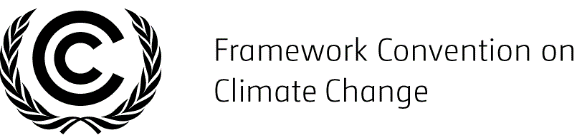 Standing Committee on FinanceStanding Committee on Finance